ESTILOS E GÊNEROS MUSICAIS.O SambaCom materiais recicláveis, você vai construir um instrumento musical utilizado no samba e escrever em seu caderno a sua função, quem o criou e de qual material é feito. Segue abaixo alguns instrumentos utilizados no samba e que você pode construir um deles:CavaquinhoViolãoPandeiroBanjo Use de sua criatividade Obs: Mandar foto da atividade em meu whatsapp.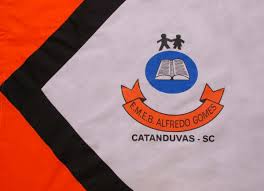 ESCOLA MUNICIPAL DE EDUCAÇÃO BÁSICA ALFREDO GOMES.RUA: CORONEL RUPP BAIRRO CENTRO OESTECATANDUVAS – SC  MARÇO   2021 CNPJ – 78502697/0001-96DIRETORA: IVÂNIA NORA.ASSESSORA PEDAGÓGICA: SIMONE ANDRÉA CARL.ASSESSORA TÉCNICA ADM.: TANIA N. DE ÁVILA.PROFESSOR: LUAN CEZAR RIBEIRO DA SILVAALUNO(A):................................................................................SÉRIE 5º ANO  PERÍODO................................  